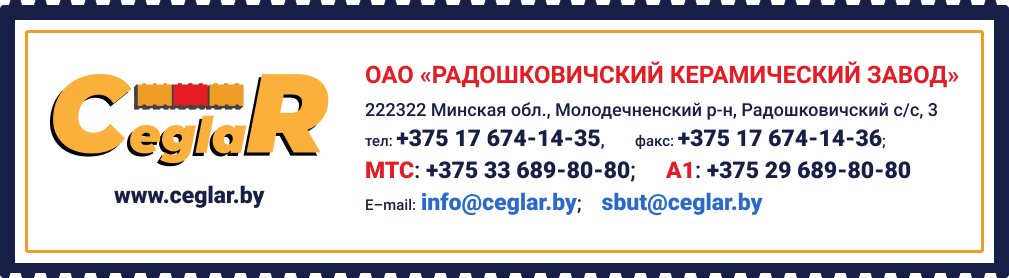 По состоянию на 01.08.2021гСтоимости продукции указана в российских рублях на условиях FCA франко-склад (Радошковичский с/с, 3) без НДС. Стоимость кирпича и блока керамического за м3 указана ориентировочно.Стоимость кирпича в натуральном выражении определяется: Ц натур = Ц усл. х  К пересчетаСтоимость поддона 900,00  Руб. РФНаименование продукцииНаименование продукцииНаименование продукцииНаименование продукцииНаименование продукцииНаименование продукцииНаименование продукцииНаименование продукцииНаименование продукцииНаименование продукцииНаименование продукцииНаименование продукцииНаименование продукцииНаименование продукцииНаименование продукцииСтоимость(тыс. шт.)руб. РФбез НДССтоимость(тыс. шт.)руб. РФбез НДССтоимость(нат. тыс. шт.)руб. РФ без НДССтоимость(нат. тыс. шт.)руб. РФ без НДССтоимость(нат. тыс. шт.)руб. РФ без НДССтоимость(нат. тыс. шт.)руб. РФ без НДССтоимость(нат. тыс. шт.)руб. РФ без НДССтоимостьм3*руб. РФбез НДС250х120х65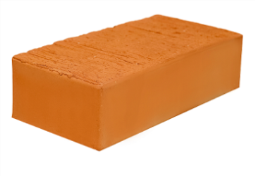     1 поддон = 352шт.Кирпич керамический одинарный полнотелый  рядовой (СТБ-1160-99)Водопоглощение не ниже 6%Радионуклиды Аэфф = 173 бк/кгТеплопроводность 0,503 Вт/(м*С)Масса 3,290кг.Кирпич керамический одинарный полнотелый  рядовой (СТБ-1160-99)Водопоглощение не ниже 6%Радионуклиды Аэфф = 173 бк/кгТеплопроводность 0,503 Вт/(м*С)Масса 3,290кг.Кирпич керамический одинарный полнотелый  рядовой (СТБ-1160-99)Водопоглощение не ниже 6%Радионуклиды Аэфф = 173 бк/кгТеплопроводность 0,503 Вт/(м*С)Масса 3,290кг.Кирпич керамический одинарный полнотелый  рядовой (СТБ-1160-99)Водопоглощение не ниже 6%Радионуклиды Аэфф = 173 бк/кгТеплопроводность 0,503 Вт/(м*С)Масса 3,290кг.Кирпич керамический одинарный полнотелый  рядовой (СТБ-1160-99)Водопоглощение не ниже 6%Радионуклиды Аэфф = 173 бк/кгТеплопроводность 0,503 Вт/(м*С)Масса 3,290кг.Кирпич керамический одинарный полнотелый  рядовой (СТБ-1160-99)Водопоглощение не ниже 6%Радионуклиды Аэфф = 173 бк/кгТеплопроводность 0,503 Вт/(м*С)Масса 3,290кг.Кирпич керамический одинарный полнотелый  рядовой (СТБ-1160-99)Водопоглощение не ниже 6%Радионуклиды Аэфф = 173 бк/кгТеплопроводность 0,503 Вт/(м*С)Масса 3,290кг.Кирпич керамический одинарный полнотелый  рядовой (СТБ-1160-99)Водопоглощение не ниже 6%Радионуклиды Аэфф = 173 бк/кгТеплопроводность 0,503 Вт/(м*С)Масса 3,290кг.Кирпич керамический одинарный полнотелый  рядовой (СТБ-1160-99)Водопоглощение не ниже 6%Радионуклиды Аэфф = 173 бк/кгТеплопроводность 0,503 Вт/(м*С)Масса 3,290кг.Кирпич керамический одинарный полнотелый  рядовой (СТБ-1160-99)Водопоглощение не ниже 6%Радионуклиды Аэфф = 173 бк/кгТеплопроводность 0,503 Вт/(м*С)Масса 3,290кг.Кирпич керамический одинарный полнотелый  рядовой (СТБ-1160-99)Водопоглощение не ниже 6%Радионуклиды Аэфф = 173 бк/кгТеплопроводность 0,503 Вт/(м*С)Масса 3,290кг.Кирпич керамический одинарный полнотелый  рядовой (СТБ-1160-99)Водопоглощение не ниже 6%Радионуклиды Аэфф = 173 бк/кгТеплопроводность 0,503 Вт/(м*С)Масса 3,290кг.Кирпич керамический одинарный полнотелый  рядовой (СТБ-1160-99)Водопоглощение не ниже 6%Радионуклиды Аэфф = 173 бк/кгТеплопроводность 0,503 Вт/(м*С)Масса 3,290кг.Кирпич керамический одинарный полнотелый  рядовой (СТБ-1160-99)Водопоглощение не ниже 6%Радионуклиды Аэфф = 173 бк/кгТеплопроводность 0,503 Вт/(м*С)Масса 3,290кг.250х120х65    1 поддон = 352шт.М-200М-200М-200М-200М-200М-200М-200F75F75F75F75F75F75F7510204 850010204 850010204 850010204 850010204 850010204 850010204 85005224,45 4352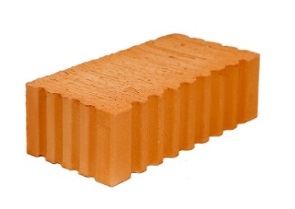 250х120х65    1 поддон = 352шт.Кирпич керамический одинарный полнотелый  рядовой (СТБ-1160-99)Водопоглощение не ниже 6%Радионуклиды Аэфф = 173 бк/кгТеплопроводность 0,503 Вт/(м*С)Масса 3,25кг.Кирпич керамический одинарный полнотелый  рядовой (СТБ-1160-99)Водопоглощение не ниже 6%Радионуклиды Аэфф = 173 бк/кгТеплопроводность 0,503 Вт/(м*С)Масса 3,25кг.Кирпич керамический одинарный полнотелый  рядовой (СТБ-1160-99)Водопоглощение не ниже 6%Радионуклиды Аэфф = 173 бк/кгТеплопроводность 0,503 Вт/(м*С)Масса 3,25кг.Кирпич керамический одинарный полнотелый  рядовой (СТБ-1160-99)Водопоглощение не ниже 6%Радионуклиды Аэфф = 173 бк/кгТеплопроводность 0,503 Вт/(м*С)Масса 3,25кг.Кирпич керамический одинарный полнотелый  рядовой (СТБ-1160-99)Водопоглощение не ниже 6%Радионуклиды Аэфф = 173 бк/кгТеплопроводность 0,503 Вт/(м*С)Масса 3,25кг.Кирпич керамический одинарный полнотелый  рядовой (СТБ-1160-99)Водопоглощение не ниже 6%Радионуклиды Аэфф = 173 бк/кгТеплопроводность 0,503 Вт/(м*С)Масса 3,25кг.Кирпич керамический одинарный полнотелый  рядовой (СТБ-1160-99)Водопоглощение не ниже 6%Радионуклиды Аэфф = 173 бк/кгТеплопроводность 0,503 Вт/(м*С)Масса 3,25кг.Кирпич керамический одинарный полнотелый  рядовой (СТБ-1160-99)Водопоглощение не ниже 6%Радионуклиды Аэфф = 173 бк/кгТеплопроводность 0,503 Вт/(м*С)Масса 3,25кг.Кирпич керамический одинарный полнотелый  рядовой (СТБ-1160-99)Водопоглощение не ниже 6%Радионуклиды Аэфф = 173 бк/кгТеплопроводность 0,503 Вт/(м*С)Масса 3,25кг.Кирпич керамический одинарный полнотелый  рядовой (СТБ-1160-99)Водопоглощение не ниже 6%Радионуклиды Аэфф = 173 бк/кгТеплопроводность 0,503 Вт/(м*С)Масса 3,25кг.Кирпич керамический одинарный полнотелый  рядовой (СТБ-1160-99)Водопоглощение не ниже 6%Радионуклиды Аэфф = 173 бк/кгТеплопроводность 0,503 Вт/(м*С)Масса 3,25кг.Кирпич керамический одинарный полнотелый  рядовой (СТБ-1160-99)Водопоглощение не ниже 6%Радионуклиды Аэфф = 173 бк/кгТеплопроводность 0,503 Вт/(м*С)Масса 3,25кг.Кирпич керамический одинарный полнотелый  рядовой (СТБ-1160-99)Водопоглощение не ниже 6%Радионуклиды Аэфф = 173 бк/кгТеплопроводность 0,503 Вт/(м*С)Масса 3,25кг.Кирпич керамический одинарный полнотелый  рядовой (СТБ-1160-99)Водопоглощение не ниже 6%Радионуклиды Аэфф = 173 бк/кгТеплопроводность 0,503 Вт/(м*С)Масса 3,25кг.250х120х65    1 поддон = 352шт.М-200М-200М-200F75F75F75F75F75F75F75F75F75F75F7510204 800010204 800010204 800010204 800010204 800010204 800010204 80005224,45 4096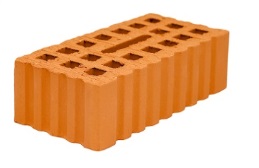 250*120*651 поддон = 352 шт. нат.Кирпич керамический одинарный пустотелый  рядовой (СТБ-1160-99)Радионуклиды  Аэфф =173 бк/кгВодопоглощение не ниже 6%Теплопроводность 0,374 Вт/(м*С)Масса  2,2 кг;Кирпич керамический одинарный пустотелый  рядовой (СТБ-1160-99)Радионуклиды  Аэфф =173 бк/кгВодопоглощение не ниже 6%Теплопроводность 0,374 Вт/(м*С)Масса  2,2 кг;Кирпич керамический одинарный пустотелый  рядовой (СТБ-1160-99)Радионуклиды  Аэфф =173 бк/кгВодопоглощение не ниже 6%Теплопроводность 0,374 Вт/(м*С)Масса  2,2 кг;Кирпич керамический одинарный пустотелый  рядовой (СТБ-1160-99)Радионуклиды  Аэфф =173 бк/кгВодопоглощение не ниже 6%Теплопроводность 0,374 Вт/(м*С)Масса  2,2 кг;Кирпич керамический одинарный пустотелый  рядовой (СТБ-1160-99)Радионуклиды  Аэфф =173 бк/кгВодопоглощение не ниже 6%Теплопроводность 0,374 Вт/(м*С)Масса  2,2 кг;Кирпич керамический одинарный пустотелый  рядовой (СТБ-1160-99)Радионуклиды  Аэфф =173 бк/кгВодопоглощение не ниже 6%Теплопроводность 0,374 Вт/(м*С)Масса  2,2 кг;Кирпич керамический одинарный пустотелый  рядовой (СТБ-1160-99)Радионуклиды  Аэфф =173 бк/кгВодопоглощение не ниже 6%Теплопроводность 0,374 Вт/(м*С)Масса  2,2 кг;Кирпич керамический одинарный пустотелый  рядовой (СТБ-1160-99)Радионуклиды  Аэфф =173 бк/кгВодопоглощение не ниже 6%Теплопроводность 0,374 Вт/(м*С)Масса  2,2 кг;Кирпич керамический одинарный пустотелый  рядовой (СТБ-1160-99)Радионуклиды  Аэфф =173 бк/кгВодопоглощение не ниже 6%Теплопроводность 0,374 Вт/(м*С)Масса  2,2 кг;Кирпич керамический одинарный пустотелый  рядовой (СТБ-1160-99)Радионуклиды  Аэфф =173 бк/кгВодопоглощение не ниже 6%Теплопроводность 0,374 Вт/(м*С)Масса  2,2 кг;Кирпич керамический одинарный пустотелый  рядовой (СТБ-1160-99)Радионуклиды  Аэфф =173 бк/кгВодопоглощение не ниже 6%Теплопроводность 0,374 Вт/(м*С)Масса  2,2 кг;Кирпич керамический одинарный пустотелый  рядовой (СТБ-1160-99)Радионуклиды  Аэфф =173 бк/кгВодопоглощение не ниже 6%Теплопроводность 0,374 Вт/(м*С)Масса  2,2 кг;Кирпич керамический одинарный пустотелый  рядовой (СТБ-1160-99)Радионуклиды  Аэфф =173 бк/кгВодопоглощение не ниже 6%Теплопроводность 0,374 Вт/(м*С)Масса  2,2 кг;Кирпич керамический одинарный пустотелый  рядовой (СТБ-1160-99)Радионуклиды  Аэфф =173 бк/кгВодопоглощение не ниже 6%Теплопроводность 0,374 Вт/(м*С)Масса  2,2 кг;250*120*651 поддон = 352 шт. нат.М-150М-150М-150М-150F75F75F75F75F75F75F75F75F75F7575017501750175017501750175013840.51250х120х88Коэфф. пересчета 1,3541 поддон = 432 шт.нат. (585 усл.штук.)Кирпич керамический утолщенный пустотелый рядовой (СТБ-1160-99)Водопоглощение не ниже 6%Радионуклиды Аэфф = 173 бк/кгТеплопроводность 0,397 Вт/(м*С)Масса 2,8кг;          Кирпич керамический утолщенный пустотелый рядовой (СТБ-1160-99)Водопоглощение не ниже 6%Радионуклиды Аэфф = 173 бк/кгТеплопроводность 0,397 Вт/(м*С)Масса 2,8кг;          Кирпич керамический утолщенный пустотелый рядовой (СТБ-1160-99)Водопоглощение не ниже 6%Радионуклиды Аэфф = 173 бк/кгТеплопроводность 0,397 Вт/(м*С)Масса 2,8кг;          Кирпич керамический утолщенный пустотелый рядовой (СТБ-1160-99)Водопоглощение не ниже 6%Радионуклиды Аэфф = 173 бк/кгТеплопроводность 0,397 Вт/(м*С)Масса 2,8кг;          Кирпич керамический утолщенный пустотелый рядовой (СТБ-1160-99)Водопоглощение не ниже 6%Радионуклиды Аэфф = 173 бк/кгТеплопроводность 0,397 Вт/(м*С)Масса 2,8кг;          Кирпич керамический утолщенный пустотелый рядовой (СТБ-1160-99)Водопоглощение не ниже 6%Радионуклиды Аэфф = 173 бк/кгТеплопроводность 0,397 Вт/(м*С)Масса 2,8кг;          Кирпич керамический утолщенный пустотелый рядовой (СТБ-1160-99)Водопоглощение не ниже 6%Радионуклиды Аэфф = 173 бк/кгТеплопроводность 0,397 Вт/(м*С)Масса 2,8кг;          Кирпич керамический утолщенный пустотелый рядовой (СТБ-1160-99)Водопоглощение не ниже 6%Радионуклиды Аэфф = 173 бк/кгТеплопроводность 0,397 Вт/(м*С)Масса 2,8кг;          Кирпич керамический утолщенный пустотелый рядовой (СТБ-1160-99)Водопоглощение не ниже 6%Радионуклиды Аэфф = 173 бк/кгТеплопроводность 0,397 Вт/(м*С)Масса 2,8кг;          Кирпич керамический утолщенный пустотелый рядовой (СТБ-1160-99)Водопоглощение не ниже 6%Радионуклиды Аэфф = 173 бк/кгТеплопроводность 0,397 Вт/(м*С)Масса 2,8кг;          Кирпич керамический утолщенный пустотелый рядовой (СТБ-1160-99)Водопоглощение не ниже 6%Радионуклиды Аэфф = 173 бк/кгТеплопроводность 0,397 Вт/(м*С)Масса 2,8кг;          Кирпич керамический утолщенный пустотелый рядовой (СТБ-1160-99)Водопоглощение не ниже 6%Радионуклиды Аэфф = 173 бк/кгТеплопроводность 0,397 Вт/(м*С)Масса 2,8кг;          Кирпич керамический утолщенный пустотелый рядовой (СТБ-1160-99)Водопоглощение не ниже 6%Радионуклиды Аэфф = 173 бк/кгТеплопроводность 0,397 Вт/(м*С)Масса 2,8кг;          Кирпич керамический утолщенный пустотелый рядовой (СТБ-1160-99)Водопоглощение не ниже 6%Радионуклиды Аэфф = 173 бк/кгТеплопроводность 0,397 Вт/(м*С)Масса 2,8кг;          250х120х88Коэфф. пересчета 1,3541 поддон = 432 шт.нат. (585 усл.штук.)М-150М-150М-150М-150М-150F75F75F75F75F75F75F75F75F757501 58507501 585010156 7920,9010156 7920,9010156 7920,9010156 7920,9010156 7920,903840.51 2995.20250х120х88Коэфф. пересчета 1,3541 поддон = 432 шт.нат. (585 усл.штук.)М-175М-175М-175М-175М-175F75F75F75F75F75F75F75F75F757842784210618,0710618,0710618,0710618,0710618,074015.10250х120х88Коэфф. пересчета 1,3541 поддон = 432 шт.нат. (585 усл.штук.)М-200М-200М-200М-200М-200F75F75F75F75F75F75F75F75F758183818311079,7811079,7811079,7811079,7811079,784189.70250х120х88Коэфф. пересчета 1,354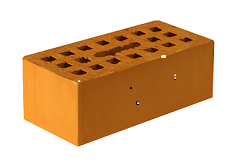 1 поддон = 320 шт.нат. (433 усл.штук.)Кирпич керамический утолщенный  пустотелый лицевой (СТБ-1160-99)Водопоглощение не ниже 6%Радионуклиды Аэфф = 173 бк/кгТеплопроводность 0,348 Вт/(м*С)Масса 2,97кг;Кирпич керамический утолщенный  пустотелый лицевой (СТБ-1160-99)Водопоглощение не ниже 6%Радионуклиды Аэфф = 173 бк/кгТеплопроводность 0,348 Вт/(м*С)Масса 2,97кг;Кирпич керамический утолщенный  пустотелый лицевой (СТБ-1160-99)Водопоглощение не ниже 6%Радионуклиды Аэфф = 173 бк/кгТеплопроводность 0,348 Вт/(м*С)Масса 2,97кг;Кирпич керамический утолщенный  пустотелый лицевой (СТБ-1160-99)Водопоглощение не ниже 6%Радионуклиды Аэфф = 173 бк/кгТеплопроводность 0,348 Вт/(м*С)Масса 2,97кг;Кирпич керамический утолщенный  пустотелый лицевой (СТБ-1160-99)Водопоглощение не ниже 6%Радионуклиды Аэфф = 173 бк/кгТеплопроводность 0,348 Вт/(м*С)Масса 2,97кг;Кирпич керамический утолщенный  пустотелый лицевой (СТБ-1160-99)Водопоглощение не ниже 6%Радионуклиды Аэфф = 173 бк/кгТеплопроводность 0,348 Вт/(м*С)Масса 2,97кг;Кирпич керамический утолщенный  пустотелый лицевой (СТБ-1160-99)Водопоглощение не ниже 6%Радионуклиды Аэфф = 173 бк/кгТеплопроводность 0,348 Вт/(м*С)Масса 2,97кг;Кирпич керамический утолщенный  пустотелый лицевой (СТБ-1160-99)Водопоглощение не ниже 6%Радионуклиды Аэфф = 173 бк/кгТеплопроводность 0,348 Вт/(м*С)Масса 2,97кг;Кирпич керамический утолщенный  пустотелый лицевой (СТБ-1160-99)Водопоглощение не ниже 6%Радионуклиды Аэфф = 173 бк/кгТеплопроводность 0,348 Вт/(м*С)Масса 2,97кг;Кирпич керамический утолщенный  пустотелый лицевой (СТБ-1160-99)Водопоглощение не ниже 6%Радионуклиды Аэфф = 173 бк/кгТеплопроводность 0,348 Вт/(м*С)Масса 2,97кг;Кирпич керамический утолщенный  пустотелый лицевой (СТБ-1160-99)Водопоглощение не ниже 6%Радионуклиды Аэфф = 173 бк/кгТеплопроводность 0,348 Вт/(м*С)Масса 2,97кг;Кирпич керамический утолщенный  пустотелый лицевой (СТБ-1160-99)Водопоглощение не ниже 6%Радионуклиды Аэфф = 173 бк/кгТеплопроводность 0,348 Вт/(м*С)Масса 2,97кг;Кирпич керамический утолщенный  пустотелый лицевой (СТБ-1160-99)Водопоглощение не ниже 6%Радионуклиды Аэфф = 173 бк/кгТеплопроводность 0,348 Вт/(м*С)Масса 2,97кг;Кирпич керамический утолщенный  пустотелый лицевой (СТБ-1160-99)Водопоглощение не ниже 6%Радионуклиды Аэфф = 173 бк/кгТеплопроводность 0,348 Вт/(м*С)Масса 2,97кг;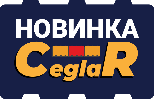 250х120х88Коэфф. пересчета 1,3541 поддон = 320 шт.нат. (433 усл.штук.)М-125М-125М-125М-125М-125М-125F75F75F75F75F75F75F75F757687768710408,2010408,2010408,2010408,2010408,203935.74250х120х138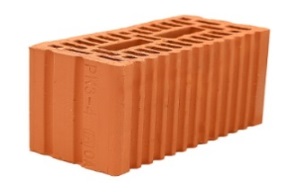 Коэфф. пересчета 2,1231 поддон = 288  шт. нат. (611 усл.штук)Блок керамический поризованный пустотелый 2NF  (СТБ-1719-2007)Плотность 850-1000кг/м3Радионуклиды  Аэфф =211 бк/кгТеплопроводность 0,206-256 Вт/(м*С), Масса  3,45-3,75 кг;   Блок керамический поризованный пустотелый 2NF  (СТБ-1719-2007)Плотность 850-1000кг/м3Радионуклиды  Аэфф =211 бк/кгТеплопроводность 0,206-256 Вт/(м*С), Масса  3,45-3,75 кг;   Блок керамический поризованный пустотелый 2NF  (СТБ-1719-2007)Плотность 850-1000кг/м3Радионуклиды  Аэфф =211 бк/кгТеплопроводность 0,206-256 Вт/(м*С), Масса  3,45-3,75 кг;   Блок керамический поризованный пустотелый 2NF  (СТБ-1719-2007)Плотность 850-1000кг/м3Радионуклиды  Аэфф =211 бк/кгТеплопроводность 0,206-256 Вт/(м*С), Масса  3,45-3,75 кг;   Блок керамический поризованный пустотелый 2NF  (СТБ-1719-2007)Плотность 850-1000кг/м3Радионуклиды  Аэфф =211 бк/кгТеплопроводность 0,206-256 Вт/(м*С), Масса  3,45-3,75 кг;   Блок керамический поризованный пустотелый 2NF  (СТБ-1719-2007)Плотность 850-1000кг/м3Радионуклиды  Аэфф =211 бк/кгТеплопроводность 0,206-256 Вт/(м*С), Масса  3,45-3,75 кг;   Блок керамический поризованный пустотелый 2NF  (СТБ-1719-2007)Плотность 850-1000кг/м3Радионуклиды  Аэфф =211 бк/кгТеплопроводность 0,206-256 Вт/(м*С), Масса  3,45-3,75 кг;   Блок керамический поризованный пустотелый 2NF  (СТБ-1719-2007)Плотность 850-1000кг/м3Радионуклиды  Аэфф =211 бк/кгТеплопроводность 0,206-256 Вт/(м*С), Масса  3,45-3,75 кг;   Блок керамический поризованный пустотелый 2NF  (СТБ-1719-2007)Плотность 850-1000кг/м3Радионуклиды  Аэфф =211 бк/кгТеплопроводность 0,206-256 Вт/(м*С), Масса  3,45-3,75 кг;   Блок керамический поризованный пустотелый 2NF  (СТБ-1719-2007)Плотность 850-1000кг/м3Радионуклиды  Аэфф =211 бк/кгТеплопроводность 0,206-256 Вт/(м*С), Масса  3,45-3,75 кг;   Блок керамический поризованный пустотелый 2NF  (СТБ-1719-2007)Плотность 850-1000кг/м3Радионуклиды  Аэфф =211 бк/кгТеплопроводность 0,206-256 Вт/(м*С), Масса  3,45-3,75 кг;   Блок керамический поризованный пустотелый 2NF  (СТБ-1719-2007)Плотность 850-1000кг/м3Радионуклиды  Аэфф =211 бк/кгТеплопроводность 0,206-256 Вт/(м*С), Масса  3,45-3,75 кг;   Блок керамический поризованный пустотелый 2NF  (СТБ-1719-2007)Плотность 850-1000кг/м3Радионуклиды  Аэфф =211 бк/кгТеплопроводность 0,206-256 Вт/(м*С), Масса  3,45-3,75 кг;   Блок керамический поризованный пустотелый 2NF  (СТБ-1719-2007)Плотность 850-1000кг/м3Радионуклиды  Аэфф =211 бк/кгТеплопроводность 0,206-256 Вт/(м*С), Масса  3,45-3,75 кг;   250х120х138Коэфф. пересчета 2,1231 поддон = 288  шт. нат. (611 усл.штук)М-125, М-150М-125, М-150М-125, М-150М-125, М-150М-125, М-150М-125, М-150М-125, М-150М-125, М-150F75F75F75F75F75F755700570012101,10 12101,10 12101,10 12101,10 12101,10 2918,40510*100*138Коэфф. пересчета 3,6091 поддон=120/108 шт.нат(433/390  усл. штук).Блок керамический поризованный пустотелый 3,6 NF (СТБ-1719-2007)Радионуклиды  Аэфф =173 бк/кгПлотность 1000кг/м3Масса  7,2 кг;      Блок керамический поризованный пустотелый 3,6 NF (СТБ-1719-2007)Радионуклиды  Аэфф =173 бк/кгПлотность 1000кг/м3Масса  7,2 кг;      Блок керамический поризованный пустотелый 3,6 NF (СТБ-1719-2007)Радионуклиды  Аэфф =173 бк/кгПлотность 1000кг/м3Масса  7,2 кг;      Блок керамический поризованный пустотелый 3,6 NF (СТБ-1719-2007)Радионуклиды  Аэфф =173 бк/кгПлотность 1000кг/м3Масса  7,2 кг;      Блок керамический поризованный пустотелый 3,6 NF (СТБ-1719-2007)Радионуклиды  Аэфф =173 бк/кгПлотность 1000кг/м3Масса  7,2 кг;      Блок керамический поризованный пустотелый 3,6 NF (СТБ-1719-2007)Радионуклиды  Аэфф =173 бк/кгПлотность 1000кг/м3Масса  7,2 кг;      Блок керамический поризованный пустотелый 3,6 NF (СТБ-1719-2007)Радионуклиды  Аэфф =173 бк/кгПлотность 1000кг/м3Масса  7,2 кг;      Блок керамический поризованный пустотелый 3,6 NF (СТБ-1719-2007)Радионуклиды  Аэфф =173 бк/кгПлотность 1000кг/м3Масса  7,2 кг;      Блок керамический поризованный пустотелый 3,6 NF (СТБ-1719-2007)Радионуклиды  Аэфф =173 бк/кгПлотность 1000кг/м3Масса  7,2 кг;      Блок керамический поризованный пустотелый 3,6 NF (СТБ-1719-2007)Радионуклиды  Аэфф =173 бк/кгПлотность 1000кг/м3Масса  7,2 кг;      Блок керамический поризованный пустотелый 3,6 NF (СТБ-1719-2007)Радионуклиды  Аэфф =173 бк/кгПлотность 1000кг/м3Масса  7,2 кг;      Блок керамический поризованный пустотелый 3,6 NF (СТБ-1719-2007)Радионуклиды  Аэфф =173 бк/кгПлотность 1000кг/м3Масса  7,2 кг;      Блок керамический поризованный пустотелый 3,6 NF (СТБ-1719-2007)Радионуклиды  Аэфф =173 бк/кгПлотность 1000кг/м3Масса  7,2 кг;      Блок керамический поризованный пустотелый 3,6 NF (СТБ-1719-2007)Радионуклиды  Аэфф =173 бк/кгПлотность 1000кг/м3Масса  7,2 кг;      510*100*138Коэфф. пересчета 3,6091 поддон=120/108 шт.нат(433/390  усл. штук).М-100М-100М-100М-100М-100М-100М-100М-100F15F15F15F15F15F156300630022736,722736,722736,722736,722736,73225,60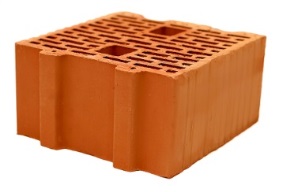 250х250х138Коэфф. пересчета 4,4231 поддон = 144  шт. нат. (637усл.штук)Блок керамический поризованный пустотелый  4NF    (СТБ-1719-2007) Плотность 1000 кг/м3  Радионуклиды  Аэфф =211 бк/кгТеплопроводность 0,234 Вт/(м*С)Масса 7,2 кг;      Блок керамический поризованный пустотелый  4NF    (СТБ-1719-2007) Плотность 1000 кг/м3  Радионуклиды  Аэфф =211 бк/кгТеплопроводность 0,234 Вт/(м*С)Масса 7,2 кг;      Блок керамический поризованный пустотелый  4NF    (СТБ-1719-2007) Плотность 1000 кг/м3  Радионуклиды  Аэфф =211 бк/кгТеплопроводность 0,234 Вт/(м*С)Масса 7,2 кг;      Блок керамический поризованный пустотелый  4NF    (СТБ-1719-2007) Плотность 1000 кг/м3  Радионуклиды  Аэфф =211 бк/кгТеплопроводность 0,234 Вт/(м*С)Масса 7,2 кг;      Блок керамический поризованный пустотелый  4NF    (СТБ-1719-2007) Плотность 1000 кг/м3  Радионуклиды  Аэфф =211 бк/кгТеплопроводность 0,234 Вт/(м*С)Масса 7,2 кг;      Блок керамический поризованный пустотелый  4NF    (СТБ-1719-2007) Плотность 1000 кг/м3  Радионуклиды  Аэфф =211 бк/кгТеплопроводность 0,234 Вт/(м*С)Масса 7,2 кг;      Блок керамический поризованный пустотелый  4NF    (СТБ-1719-2007) Плотность 1000 кг/м3  Радионуклиды  Аэфф =211 бк/кгТеплопроводность 0,234 Вт/(м*С)Масса 7,2 кг;      Блок керамический поризованный пустотелый  4NF    (СТБ-1719-2007) Плотность 1000 кг/м3  Радионуклиды  Аэфф =211 бк/кгТеплопроводность 0,234 Вт/(м*С)Масса 7,2 кг;      Блок керамический поризованный пустотелый  4NF    (СТБ-1719-2007) Плотность 1000 кг/м3  Радионуклиды  Аэфф =211 бк/кгТеплопроводность 0,234 Вт/(м*С)Масса 7,2 кг;      Блок керамический поризованный пустотелый  4NF    (СТБ-1719-2007) Плотность 1000 кг/м3  Радионуклиды  Аэфф =211 бк/кгТеплопроводность 0,234 Вт/(м*С)Масса 7,2 кг;      Блок керамический поризованный пустотелый  4NF    (СТБ-1719-2007) Плотность 1000 кг/м3  Радионуклиды  Аэфф =211 бк/кгТеплопроводность 0,234 Вт/(м*С)Масса 7,2 кг;      Блок керамический поризованный пустотелый  4NF    (СТБ-1719-2007) Плотность 1000 кг/м3  Радионуклиды  Аэфф =211 бк/кгТеплопроводность 0,234 Вт/(м*С)Масса 7,2 кг;      Блок керамический поризованный пустотелый  4NF    (СТБ-1719-2007) Плотность 1000 кг/м3  Радионуклиды  Аэфф =211 бк/кгТеплопроводность 0,234 Вт/(м*С)Масса 7,2 кг;      Блок керамический поризованный пустотелый  4NF    (СТБ-1719-2007) Плотность 1000 кг/м3  Радионуклиды  Аэфф =211 бк/кгТеплопроводность 0,234 Вт/(м*С)Масса 7,2 кг;      250х250х138Коэфф. пересчета 4,4231 поддон = 144  шт. нат. (637усл.штук)М-125, М-150М-125, М-150М-125, М-150М-125, М-150М-125, М-150М-125, М-150М-125, М-150М-125, М-150М-125, М-150F75F75F75F75F75630063006300630027864,9027864,9027864,903225,60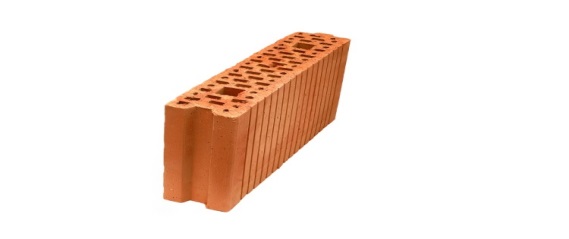 510х100х219Коэфф. пересчета 5,7281 поддон = 72 шт. нат. (412/458усл. штук)Блок керамический поризованный пустотелый 5,7NF  (СТБ-1719-2007) Плотность 1000 кг/м3;Радионуклиды  Аэфф =179 бк/кгМасса 11,5-12,5 кг; Блок керамический поризованный пустотелый 5,7NF  (СТБ-1719-2007) Плотность 1000 кг/м3;Радионуклиды  Аэфф =179 бк/кгМасса 11,5-12,5 кг; Блок керамический поризованный пустотелый 5,7NF  (СТБ-1719-2007) Плотность 1000 кг/м3;Радионуклиды  Аэфф =179 бк/кгМасса 11,5-12,5 кг; Блок керамический поризованный пустотелый 5,7NF  (СТБ-1719-2007) Плотность 1000 кг/м3;Радионуклиды  Аэфф =179 бк/кгМасса 11,5-12,5 кг; Блок керамический поризованный пустотелый 5,7NF  (СТБ-1719-2007) Плотность 1000 кг/м3;Радионуклиды  Аэфф =179 бк/кгМасса 11,5-12,5 кг; Блок керамический поризованный пустотелый 5,7NF  (СТБ-1719-2007) Плотность 1000 кг/м3;Радионуклиды  Аэфф =179 бк/кгМасса 11,5-12,5 кг; Блок керамический поризованный пустотелый 5,7NF  (СТБ-1719-2007) Плотность 1000 кг/м3;Радионуклиды  Аэфф =179 бк/кгМасса 11,5-12,5 кг; Блок керамический поризованный пустотелый 5,7NF  (СТБ-1719-2007) Плотность 1000 кг/м3;Радионуклиды  Аэфф =179 бк/кгМасса 11,5-12,5 кг; Блок керамический поризованный пустотелый 5,7NF  (СТБ-1719-2007) Плотность 1000 кг/м3;Радионуклиды  Аэфф =179 бк/кгМасса 11,5-12,5 кг; Блок керамический поризованный пустотелый 5,7NF  (СТБ-1719-2007) Плотность 1000 кг/м3;Радионуклиды  Аэфф =179 бк/кгМасса 11,5-12,5 кг; Блок керамический поризованный пустотелый 5,7NF  (СТБ-1719-2007) Плотность 1000 кг/м3;Радионуклиды  Аэфф =179 бк/кгМасса 11,5-12,5 кг; Блок керамический поризованный пустотелый 5,7NF  (СТБ-1719-2007) Плотность 1000 кг/м3;Радионуклиды  Аэфф =179 бк/кгМасса 11,5-12,5 кг; Блок керамический поризованный пустотелый 5,7NF  (СТБ-1719-2007) Плотность 1000 кг/м3;Радионуклиды  Аэфф =179 бк/кгМасса 11,5-12,5 кг; Блок керамический поризованный пустотелый 5,7NF  (СТБ-1719-2007) Плотность 1000 кг/м3;Радионуклиды  Аэфф =179 бк/кгМасса 11,5-12,5 кг; Блок керамический поризованный пустотелый 5,7NF  (СТБ-1719-2007) Плотность 1000 кг/м3;Радионуклиды  Аэфф =179 бк/кгМасса 11,5-12,5 кг; 510х100х219Коэфф. пересчета 5,7281 поддон = 72 шт. нат. (412/458усл. штук)М-100М-100М-100М-100М-100М-100М-100М-100М-100М-100М-100М-100М-100F75F7563006300630054562,6454562,6454562,643225,60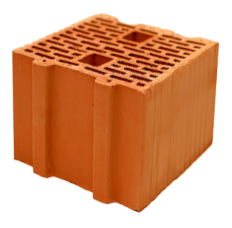 250х250х219Коэфф. пересчета 7,0191 поддон = 96 шт. нат. (674усл. штук)250х250х219Коэфф. пересчета 7,0191 поддон = 96 шт. нат. (674усл. штук)Блок керамический поризованный пустотелый     7NF  (СТБ-1719-2007) Плотность 1000 кг/м3;Радионуклиды  Аэфф =213 бк/кгТеплопроводность 0,206-0,256  Вт/(м*С) Масса 13,7 – 14,5 кг; Блок керамический поризованный пустотелый     7NF  (СТБ-1719-2007) Плотность 1000 кг/м3;Радионуклиды  Аэфф =213 бк/кгТеплопроводность 0,206-0,256  Вт/(м*С) Масса 13,7 – 14,5 кг; Блок керамический поризованный пустотелый     7NF  (СТБ-1719-2007) Плотность 1000 кг/м3;Радионуклиды  Аэфф =213 бк/кгТеплопроводность 0,206-0,256  Вт/(м*С) Масса 13,7 – 14,5 кг; Блок керамический поризованный пустотелый     7NF  (СТБ-1719-2007) Плотность 1000 кг/м3;Радионуклиды  Аэфф =213 бк/кгТеплопроводность 0,206-0,256  Вт/(м*С) Масса 13,7 – 14,5 кг; Блок керамический поризованный пустотелый     7NF  (СТБ-1719-2007) Плотность 1000 кг/м3;Радионуклиды  Аэфф =213 бк/кгТеплопроводность 0,206-0,256  Вт/(м*С) Масса 13,7 – 14,5 кг; Блок керамический поризованный пустотелый     7NF  (СТБ-1719-2007) Плотность 1000 кг/м3;Радионуклиды  Аэфф =213 бк/кгТеплопроводность 0,206-0,256  Вт/(м*С) Масса 13,7 – 14,5 кг; Блок керамический поризованный пустотелый     7NF  (СТБ-1719-2007) Плотность 1000 кг/м3;Радионуклиды  Аэфф =213 бк/кгТеплопроводность 0,206-0,256  Вт/(м*С) Масса 13,7 – 14,5 кг; Блок керамический поризованный пустотелый     7NF  (СТБ-1719-2007) Плотность 1000 кг/м3;Радионуклиды  Аэфф =213 бк/кгТеплопроводность 0,206-0,256  Вт/(м*С) Масса 13,7 – 14,5 кг; Блок керамический поризованный пустотелый     7NF  (СТБ-1719-2007) Плотность 1000 кг/м3;Радионуклиды  Аэфф =213 бк/кгТеплопроводность 0,206-0,256  Вт/(м*С) Масса 13,7 – 14,5 кг; Блок керамический поризованный пустотелый     7NF  (СТБ-1719-2007) Плотность 1000 кг/м3;Радионуклиды  Аэфф =213 бк/кгТеплопроводность 0,206-0,256  Вт/(м*С) Масса 13,7 – 14,5 кг; Блок керамический поризованный пустотелый     7NF  (СТБ-1719-2007) Плотность 1000 кг/м3;Радионуклиды  Аэфф =213 бк/кгТеплопроводность 0,206-0,256  Вт/(м*С) Масса 13,7 – 14,5 кг; Блок керамический поризованный пустотелый     7NF  (СТБ-1719-2007) Плотность 1000 кг/м3;Радионуклиды  Аэфф =213 бк/кгТеплопроводность 0,206-0,256  Вт/(м*С) Масса 13,7 – 14,5 кг; Блок керамический поризованный пустотелый     7NF  (СТБ-1719-2007) Плотность 1000 кг/м3;Радионуклиды  Аэфф =213 бк/кгТеплопроводность 0,206-0,256  Вт/(м*С) Масса 13,7 – 14,5 кг; Блок керамический поризованный пустотелый     7NF  (СТБ-1719-2007) Плотность 1000 кг/м3;Радионуклиды  Аэфф =213 бк/кгТеплопроводность 0,206-0,256  Вт/(м*С) Масса 13,7 – 14,5 кг; 250х250х219Коэфф. пересчета 7,0191 поддон = 96 шт. нат. (674усл. штук)250х250х219Коэфф. пересчета 7,0191 поддон = 96 шт. нат. (674усл. штук)М-75; М-125М-75; М-125М-75; М-125М-75; М-125М-75; М-125М-75; М-125М-75; М-125М-75; М-125М-75; М-125F75F75F75F75F7563006300630044219,7044219,7044219,703225,60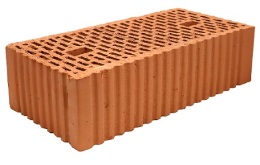 510х250х138Коэфф. пересчета 9,0231 поддон = 72 шт. нат. (650усл.штук)510х250х138Коэфф. пересчета 9,0231 поддон = 72 шт. нат. (650усл.штук)510х250х138Коэфф. пересчета 9,0231 поддон = 72 шт. нат. (650усл.штук)Блок керамический поризованный пустотелый     9NF  (СТБ-1719-2007) Плотность 850 -950 кг/м3;Радионуклиды  Аэфф =211 бк/кгТеплопроводность 0,180-0,186  Вт/(м*С)Масса 15,5-16,5 кг;      Блок керамический поризованный пустотелый     9NF  (СТБ-1719-2007) Плотность 850 -950 кг/м3;Радионуклиды  Аэфф =211 бк/кгТеплопроводность 0,180-0,186  Вт/(м*С)Масса 15,5-16,5 кг;      Блок керамический поризованный пустотелый     9NF  (СТБ-1719-2007) Плотность 850 -950 кг/м3;Радионуклиды  Аэфф =211 бк/кгТеплопроводность 0,180-0,186  Вт/(м*С)Масса 15,5-16,5 кг;      Блок керамический поризованный пустотелый     9NF  (СТБ-1719-2007) Плотность 850 -950 кг/м3;Радионуклиды  Аэфф =211 бк/кгТеплопроводность 0,180-0,186  Вт/(м*С)Масса 15,5-16,5 кг;      Блок керамический поризованный пустотелый     9NF  (СТБ-1719-2007) Плотность 850 -950 кг/м3;Радионуклиды  Аэфф =211 бк/кгТеплопроводность 0,180-0,186  Вт/(м*С)Масса 15,5-16,5 кг;      Блок керамический поризованный пустотелый     9NF  (СТБ-1719-2007) Плотность 850 -950 кг/м3;Радионуклиды  Аэфф =211 бк/кгТеплопроводность 0,180-0,186  Вт/(м*С)Масса 15,5-16,5 кг;      Блок керамический поризованный пустотелый     9NF  (СТБ-1719-2007) Плотность 850 -950 кг/м3;Радионуклиды  Аэфф =211 бк/кгТеплопроводность 0,180-0,186  Вт/(м*С)Масса 15,5-16,5 кг;      Блок керамический поризованный пустотелый     9NF  (СТБ-1719-2007) Плотность 850 -950 кг/м3;Радионуклиды  Аэфф =211 бк/кгТеплопроводность 0,180-0,186  Вт/(м*С)Масса 15,5-16,5 кг;      Блок керамический поризованный пустотелый     9NF  (СТБ-1719-2007) Плотность 850 -950 кг/м3;Радионуклиды  Аэфф =211 бк/кгТеплопроводность 0,180-0,186  Вт/(м*С)Масса 15,5-16,5 кг;      Блок керамический поризованный пустотелый     9NF  (СТБ-1719-2007) Плотность 850 -950 кг/м3;Радионуклиды  Аэфф =211 бк/кгТеплопроводность 0,180-0,186  Вт/(м*С)Масса 15,5-16,5 кг;      Блок керамический поризованный пустотелый     9NF  (СТБ-1719-2007) Плотность 850 -950 кг/м3;Радионуклиды  Аэфф =211 бк/кгТеплопроводность 0,180-0,186  Вт/(м*С)Масса 15,5-16,5 кг;      Блок керамический поризованный пустотелый     9NF  (СТБ-1719-2007) Плотность 850 -950 кг/м3;Радионуклиды  Аэфф =211 бк/кгТеплопроводность 0,180-0,186  Вт/(м*С)Масса 15,5-16,5 кг;      Блок керамический поризованный пустотелый     9NF  (СТБ-1719-2007) Плотность 850 -950 кг/м3;Радионуклиды  Аэфф =211 бк/кгТеплопроводность 0,180-0,186  Вт/(м*С)Масса 15,5-16,5 кг;      510х250х138Коэфф. пересчета 9,0231 поддон = 72 шт. нат. (650усл.штук)510х250х138Коэфф. пересчета 9,0231 поддон = 72 шт. нат. (650усл.штук)510х250х138Коэфф. пересчета 9,0231 поддон = 72 шт. нат. (650усл.штук)М-100, М-125М-100, М-125М-100, М-125М-100, М-125М-100, М-125М-100, М-125М-100, М-125М-100, М-125М-100, М-125М-100, М-125F75F75F7563006300630056844,90 56844,90 56844,90 3225,60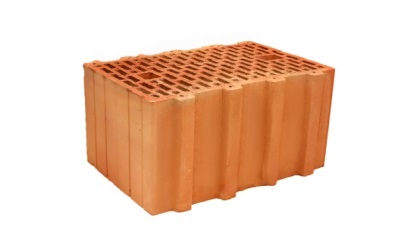 380х250х219Коэфф. пересчета 10,6691 поддон = 40 шт. нат. (427усл. штук)380х250х219Коэфф. пересчета 10,6691 поддон = 40 шт. нат. (427усл. штук)380х250х219Коэфф. пересчета 10,6691 поддон = 40 шт. нат. (427усл. штук)Блок керамический поризованный пустотелый     10,6NF  (СТБ-1719-2007) Плотность 1000 кг/м3;Радионуклиды  Аэфф =179 бк/кгТеплопроводность 0,206 -0,256  Вт/(м*С)Масса 17,5-20,0 кг; Блок керамический поризованный пустотелый     10,6NF  (СТБ-1719-2007) Плотность 1000 кг/м3;Радионуклиды  Аэфф =179 бк/кгТеплопроводность 0,206 -0,256  Вт/(м*С)Масса 17,5-20,0 кг; Блок керамический поризованный пустотелый     10,6NF  (СТБ-1719-2007) Плотность 1000 кг/м3;Радионуклиды  Аэфф =179 бк/кгТеплопроводность 0,206 -0,256  Вт/(м*С)Масса 17,5-20,0 кг; Блок керамический поризованный пустотелый     10,6NF  (СТБ-1719-2007) Плотность 1000 кг/м3;Радионуклиды  Аэфф =179 бк/кгТеплопроводность 0,206 -0,256  Вт/(м*С)Масса 17,5-20,0 кг; Блок керамический поризованный пустотелый     10,6NF  (СТБ-1719-2007) Плотность 1000 кг/м3;Радионуклиды  Аэфф =179 бк/кгТеплопроводность 0,206 -0,256  Вт/(м*С)Масса 17,5-20,0 кг; Блок керамический поризованный пустотелый     10,6NF  (СТБ-1719-2007) Плотность 1000 кг/м3;Радионуклиды  Аэфф =179 бк/кгТеплопроводность 0,206 -0,256  Вт/(м*С)Масса 17,5-20,0 кг; Блок керамический поризованный пустотелый     10,6NF  (СТБ-1719-2007) Плотность 1000 кг/м3;Радионуклиды  Аэфф =179 бк/кгТеплопроводность 0,206 -0,256  Вт/(м*С)Масса 17,5-20,0 кг; Блок керамический поризованный пустотелый     10,6NF  (СТБ-1719-2007) Плотность 1000 кг/м3;Радионуклиды  Аэфф =179 бк/кгТеплопроводность 0,206 -0,256  Вт/(м*С)Масса 17,5-20,0 кг; Блок керамический поризованный пустотелый     10,6NF  (СТБ-1719-2007) Плотность 1000 кг/м3;Радионуклиды  Аэфф =179 бк/кгТеплопроводность 0,206 -0,256  Вт/(м*С)Масса 17,5-20,0 кг; Блок керамический поризованный пустотелый     10,6NF  (СТБ-1719-2007) Плотность 1000 кг/м3;Радионуклиды  Аэфф =179 бк/кгТеплопроводность 0,206 -0,256  Вт/(м*С)Масса 17,5-20,0 кг; Блок керамический поризованный пустотелый     10,6NF  (СТБ-1719-2007) Плотность 1000 кг/м3;Радионуклиды  Аэфф =179 бк/кгТеплопроводность 0,206 -0,256  Вт/(м*С)Масса 17,5-20,0 кг; Блок керамический поризованный пустотелый     10,6NF  (СТБ-1719-2007) Плотность 1000 кг/м3;Радионуклиды  Аэфф =179 бк/кгТеплопроводность 0,206 -0,256  Вт/(м*С)Масса 17,5-20,0 кг; Блок керамический поризованный пустотелый     10,6NF  (СТБ-1719-2007) Плотность 1000 кг/м3;Радионуклиды  Аэфф =179 бк/кгТеплопроводность 0,206 -0,256  Вт/(м*С)Масса 17,5-20,0 кг; 380х250х219Коэфф. пересчета 10,6691 поддон = 40 шт. нат. (427усл. штук)380х250х219Коэфф. пересчета 10,6691 поддон = 40 шт. нат. (427усл. штук)380х250х219Коэфф. пересчета 10,6691 поддон = 40 шт. нат. (427усл. штук)М-75; М-100М-75; М-100М-75; М-100М-75; М-100М-75; М-100М-75; М-100М-75; М-100М-75; М-100М-75; М-100F75F75F75F75630063006300630067214,703225,603225,60